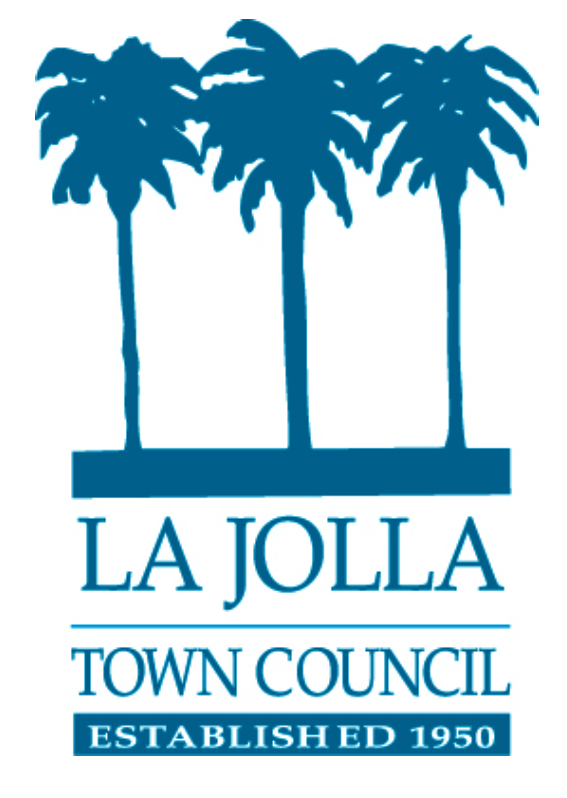 APPLICATION FOR TRUSTEE NOMINATION Full Name: _____________________________________________________________________Address: _____________________________________________________________________Telephone Number:_____________________________________________________Email:________________________________________________________________Occupation:___________________________________________________________Years of Residence in La Jolla ___________ Years Spent In Occupation in La Jolla _________ Your Qualifications by Interest and/ Or Experience: _________________________________________________________________________________________________________________________________________________________________________________________________________________________________________________________________________________________________________________________________________________________In 120 words or less, please describe why you are running for Trustee and what you consider to be the most important issues facing the La Jolla Town Council. ________________________________________________________________________________________________________________________________________________________________________________________________________________________________________________________________________________________________________________________________________________________________________________________________________________________________________________________________________________________________________________________________________________________________________Which of the above issues would you like to work on?___________________________________________________________________________________________________________________________________________________________La Jolla Town Council Suggested 2024/2025 Committees: (I have interest in)_____ Membership Committee (Recruitment/Business/Individuals)_____ Financials and Compliance (Budget/Audit)_____ Community Communication (Newsletter/Website/Social Content)_____ Community Safety (Emergency Services/Neighborhood Watch)La Jolla Town Council Joint Committees: (I have interest in)_______ Development Permit Review Committee – 2nd AND 3rd Tuesday 4pm _______ Traffic and Transportation Board – 3rd Tuesday 4pm 						 _______ Planned District Ordinance Committee – 2nd Monday 4pm I am running for a ___ new or _____ renewal term as a Trustee of the La Jolla Town Council.Printed Name: _____________________________________Signature: ________________________________________     Date: __________Return via email to ljtowncouncil@gmail.comTrustee Commitment StatementAs a Trustee I acknowledge and agree to adhere to the following requirements: I am at least 16 years of age, and my principal residence or place of business is in La Jolla zip code 92037.I am a current La Jolla Town Council member and am in good standing with the annual membership dues required.I can commit to a two-year term with an option to renew my application as a Trustee at the end of the term, not to exceed a maximum six years of service.The LJTC Code of Ethics, a separate governing document, incorporated herein, defines the standards of conduct and integrity for the LJTC organization, its Officers, Trustees and Committees. All Trustees are required to sign the conflict-of-interest form acknowledging compliance with the code of ethics.Trustees shall serve on at least one LJTC committee or joint committee. (See By-Laws for joint committee seats) I am aware that as a trustee I am required to attend the monthly public meetings held on the second Thursday of each month. *(A Trustee’s term can be terminated if he/she has more than three excused absences from regular meetings in a 12 month period) *I acknowledge that I am expected to arrive 20 minutes prior to the public meetings and stay for 20 minutes after the meeting ends to assist with room breakdown/clean up.
Candidate’s commitment to devote at least four hours of their time each month(not including attending town council public meetings) to actively recruit new members and Trustees, and/or participating in, or leading town council functions and events.I am aware that as a trustee I am encouraged to attend the non-public monthly Trustee Committee meetings, held on the last Thursday of every month. 
_______ Initials